Lieux de travail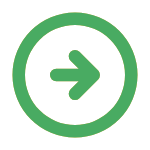 Organisation du travail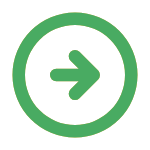 Tâches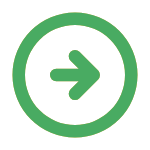 
Outils et équipements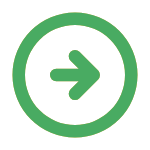 
Produits, matériaux et publics concernés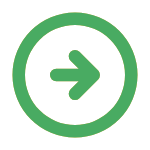 
 Tenue de travail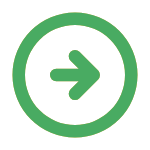 Fiche d'entretien professionnel générée le 20/04/2024 issue de la FMP Employé de pressing, consultable sur le site :
 
https://www.fmppresanse.frCaractéristiques des lieux de travailCommentairesPoints particuliers à rechercherpressinginadaptation des locaux, états des sols (glissants, encombrés, sur plusieurs niveaux…), éclairage inadapté, chauffagegalerie marchandeagression physique, odeurs, bruit de fondatelier industrielautres :Caractéristiques de l'organisationCommentairesPoints particuliers à rechercherhoraires de travail : à préciserhoraires réguliers de jourpas de nuisance liée à cette caractéristiquetravail posté 2x8travail poste 2x8travail le samedihoraire generant une perturbation de la vie socialetravail au sein d'une équipecontrainte relationnellemultiplicité des tâchesnuisances liées à la simultanéité des tâchespolyvalence fréquentecontact  avec les clientshumeur des clients generant une charge mentale particuliere, travail imposant un contrôle permanent ou excessif des émotionsdélais de livraison à respectertravail sous contrainte de temps imposeetravaux urgents impromptustravail sous contrainte de temps imposee, aleas a gerer  generant une charge mentale particuliere, multiplicité des tâches induisant une charge mentale, variabilite, imprevisibilite de la charge de travailfluctuation saisonnièrerythme pouvant générer une perturbation de la vie familialemode opératoire imposéautres :Caractéristiques des tâchesCommentairesPoints particuliers à rechercherréceptionner le linge en pressingcomptoir à hauteur non adaptétrier le lingeposture debout avec piétinement, posture debout avec marcheprendre et dépose un vêtement dans un bacpré-brosser et détachermouvement répétitif du membre supérieur, produits détachants textile (cf produits)charger et décharger la machine par le hublotexposition au perchloréthylène (cf produit)déplacer le linge d'un poste à l'autrerepasser le linge en pressingexposition au perchloréthylène (cf produit), mouvement répétitif du membre supérieuremballer et mettre sous housseréapprovisionner les machines d'emballage, en houssesstocker le lingeréceptionner les livraisons en pressingdéplacer les bidons  vers le lieu de stockageremettre le linge au clientdestockage difficile du lingeremplir les machines de perchloroethyleneexposition au perchloréthylène (cf produit)racler les bouesexposition au perchloréthylène (cf produit)remplir d'adoucissantencaissermanipulation d'argent et de valeurs, situation entrainant une charge mentale particuliere, fonction a forte responsabilite assumee humaine, financiere ou de securite, braquage, hold-upautres :Caractéristiques des outils et équipementsCommentairesPoints particuliers à recherchermachine de nettoyage à secmachine de nettoyage à sec non conforme, exposition au perchloréthylène (cf produit)machine de nettoyage à l'eauhotte de prébrossagehotte défectueusemachine à emballer sous housse plastiquemachine  trop hautefer à repasserobjet brulant, matériel électrique défectueux, ambiance thermique chaude interieurerepose ferrepose fer trop éloignésystème de suspension du fertables de repassagetuyau d'alimentation en vapeurambiance thermique chaude interieurejeannettedispositif de commande d'aspiration/soufflagegénérateur de vapeuradoucisseur d'eaupistolet à air comprimépresse à repassermannequin de repassageautres :Caractéristiques des produits utilisés ou des publics concernésCommentairesPoints particuliers à rechercherproduit de nettoyage à sec en pressingtetrachlorethylene en pressing, siloxane, solvant petrolier, ether de glycolproduit aquanettoyagelessive détergentproduit de détachageether de glycol, solvant organique, acide acetique, acide citrique, incendieproduit anti-rouilleacide fluorhydriquearticles textiles trés souillésinstrument tranchant piquant coupant (hors milieu de soins)produits de réimperméabilisationthermoplastique polyfluoretheneproduits de prébrossageclientèle exigeante (pressing)contact regulier avec le publicautres :Caractéristiques des tenues de travailCommentairesPoints particuliers à rechercherblousetenue civileautres :SYNTHESE :



INFORMATIONS DONNEES /DOCUMENTS REMIS

